Népszerű rockopera és hagyományőrző programok pünkösdkor a MargitszigetenA Margitszigeti Színház 2024-es szezonjának nyitásaként nagyszabású és egész napos családi programmal készül pünkösd ünnepének alkalmával. A nap folyamán a pünkösdi népi hagyományokat zenével, tánccal és játékokkal megelevenítő látványos rendezvényen pünkösdi királyt és királynét választanak az arra érdemes fiatalok között. Az egész napos esemény megkoronázása a méltán nagy sikernek örvendő Mária evangéliuma rockopera lesz a margitszigeti nagyszínpadon.Tolcsvay László, Müller Péter és Müller Péter Sziámi zenés művét a műfaj kiváló művészeinek és alkotóinak közreműködésével állítják színpadra május 19-én este.Talán szerénytelenség nélkül állíthatjuk, hogy a Mária evangéliuma rockopera – Tolcsvay László műve – méltó párja a világhírű alkotásnak, Webber Jézus Krisztus szupersztár rockoperájának.A nagyívű zenei alkotás kiállta az idők próbáját, csakúgy, mint a Tolcsvay-művek többsége: a Magyar Mise, az Isten pénze vagy a Stendhal-regényre írt Vörös és fekete. A rockos alapú és szimfonikusokkal kiegészített zenekari hangzás egyedi magyar zenei stílust képvisel, mely a rockopera műfajában képes a dramatikus vonalat, azaz a történetet a színpadi vizualitás magasfokára juttatni.A műfaj legjobbjai a főszerepekbenMáriát ezúttal Bordás Barbara, Jézust György-Rózsa Sándor, János apostolt Földes Tamás alakítja, míg Heródes szerepében Molnár Levente operaénekes debütál. A műfaj kiváló énekeseinek és alkotóinak közreműködésével készült előadás rendezője Juronics Tamás, látványos díszletét Cziegler Balázs, jelmezeit Benedek Mari tervezte. A grandiózus előadásban közreműködik a Szegedi Kortárs Balett, valamint a Győri Nemzeti Színház zenekara és kórusa.Egy anya szeretete, áldozata és élete ismerős dallamokkal, eredeti látványvilággalJézus anyja, Mária történetét és az anyaságot középpontba állító rockopera színre vitele méltó esemény lesz a kereszténység harmadik legnagyobb ünnepén. A darab Mária ifjúságától Krisztus születésén és kereszthalálán át Mária mennybemeneteléig követi az eseményeket, János apostol látomásos tolmácsolásában.A rockopera mai üzenete a női sors felmutatása, annak minden szépségével és fájdalmával együtt. A Margitszigeti Szabadtéri Színpadra visszatérő előadás különleges helyet foglal el a magyar színház- és kultúrtörténetben. Egyszerre képes felmutatni a szakralitást, az isteni erő nagyságát, a szeretet mindent legyőző erejét, ugyanakkor az emberi érzéseket, kétségeket, félelmeket és a döntések lelki hátterét is.PünkösdPünkösd a Szentlélek kiáradásának napja, a keresztény egyház születésnapja. Ezen a napon a népi hagyományok felelevenítésével és egy magyar rockopera, a Mária evangéliuma előadás bemutatásával ünnepel, ünnepre hív a Margitszigeti Színház.Sajtókapcsolat:sajto@margitszigetiszinhaz.huEredeti tartalom: Margitszigeti SzínházTovábbította: Helló Sajtó! Üzleti SajtószolgálatEz a sajtóközlemény a következő linken érhető el: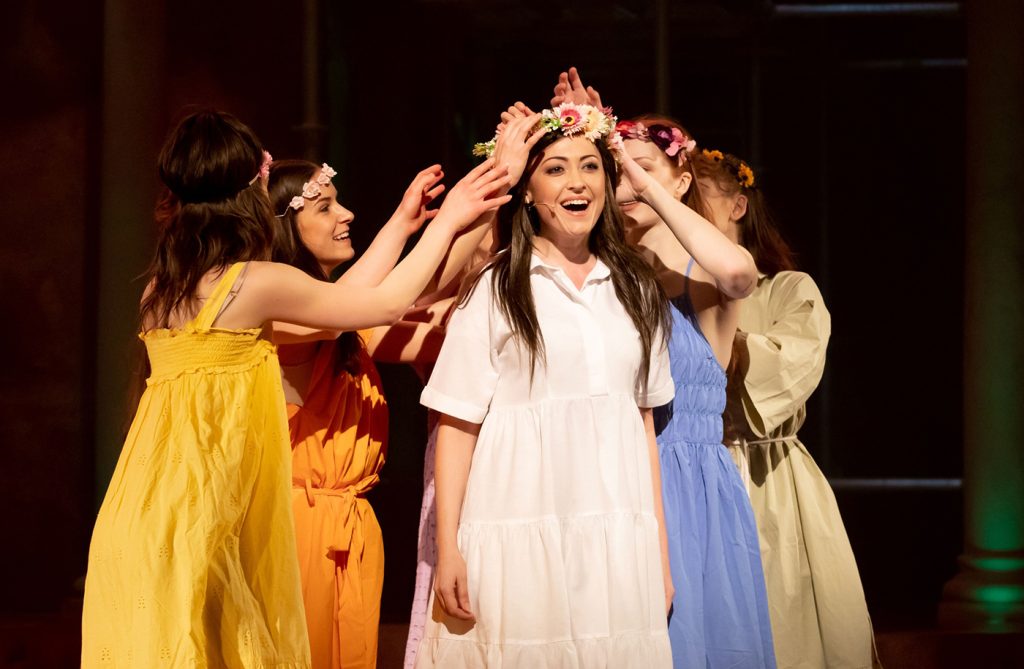 © Fotó: Éder Vera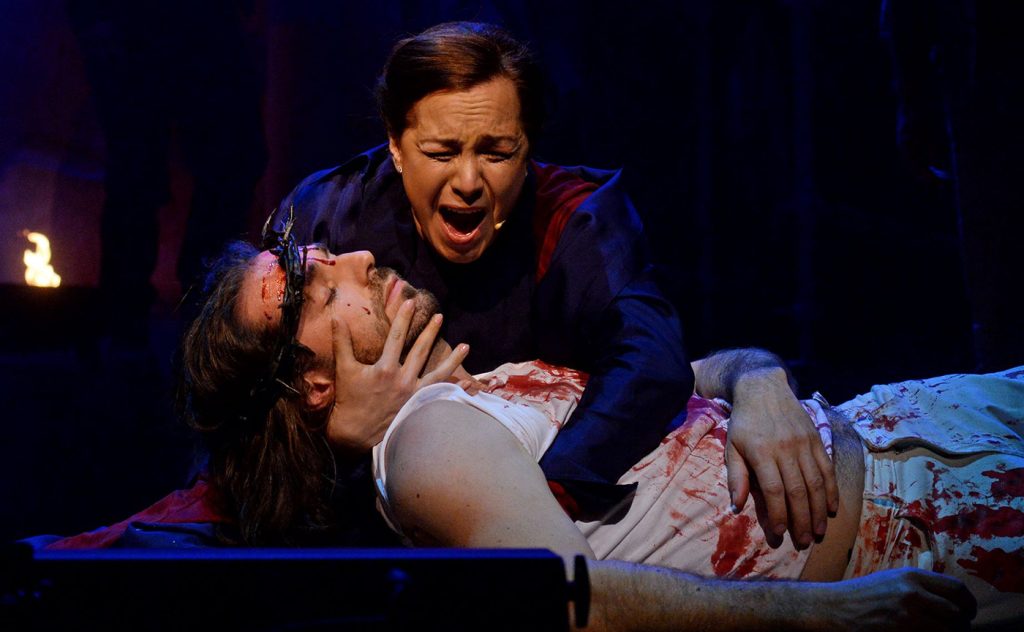 © Fotó: Éder Vera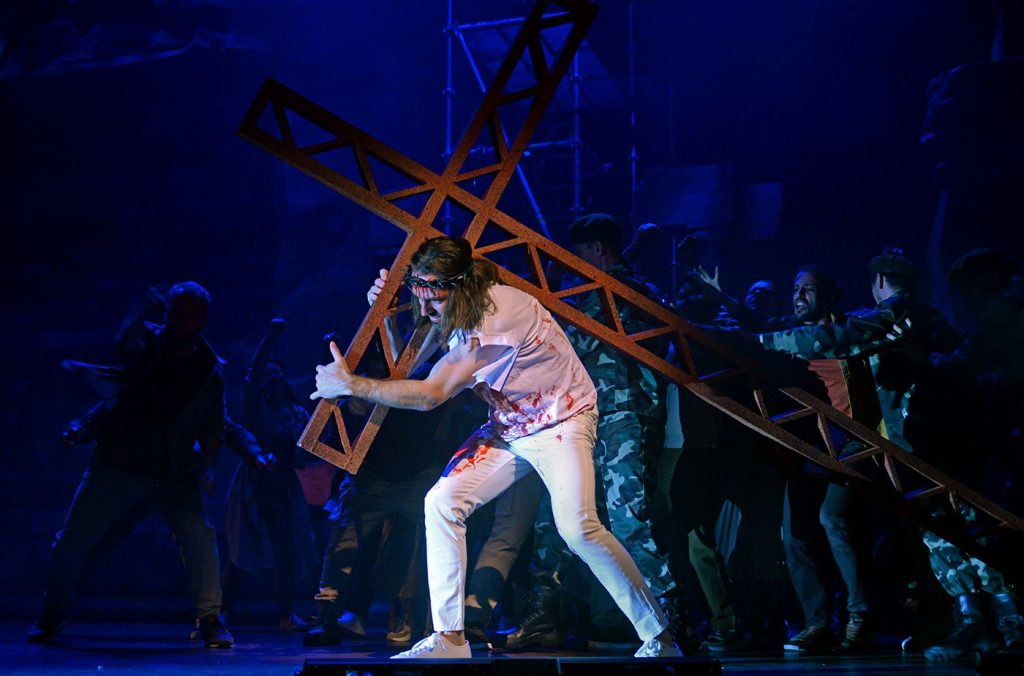 © Fotó: Éder Vera